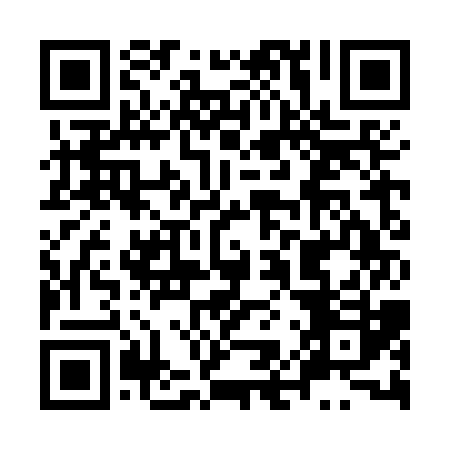 Ramadan times for Chatatipara, BangladeshMon 11 Mar 2024 - Wed 10 Apr 2024High Latitude Method: NonePrayer Calculation Method: University of Islamic SciencesAsar Calculation Method: ShafiPrayer times provided by https://www.salahtimes.comDateDayFajrSuhurSunriseDhuhrAsrIftarMaghribIsha11Mon4:564:566:1112:083:326:066:067:2112Tue4:554:556:1012:083:326:066:067:2113Wed4:544:546:0912:083:326:076:077:2214Thu4:534:536:0812:073:326:076:077:2215Fri4:524:526:0712:073:326:076:077:2216Sat4:514:516:0612:073:326:086:087:2317Sun4:504:506:0512:073:326:086:087:2318Mon4:494:496:0412:063:326:096:097:2419Tue4:484:486:0312:063:316:096:097:2420Wed4:474:476:0212:063:316:096:097:2521Thu4:464:466:0112:053:316:106:107:2522Fri4:454:456:0012:053:316:106:107:2523Sat4:444:445:5912:053:316:116:117:2624Sun4:434:435:5812:043:316:116:117:2625Mon4:424:425:5712:043:316:116:117:2726Tue4:414:415:5612:043:306:126:127:2727Wed4:404:405:5512:043:306:126:127:2828Thu4:394:395:5412:033:306:136:137:2829Fri4:384:385:5312:033:306:136:137:2930Sat4:374:375:5212:033:306:136:137:2931Sun4:364:365:5112:023:296:146:147:301Mon4:344:345:5012:023:296:146:147:302Tue4:334:335:4912:023:296:146:147:303Wed4:324:325:4812:013:296:156:157:314Thu4:314:315:4712:013:286:156:157:315Fri4:304:305:4712:013:286:166:167:326Sat4:294:295:4612:013:286:166:167:327Sun4:284:285:4512:003:286:166:167:338Mon4:274:275:4412:003:276:176:177:339Tue4:264:265:4312:003:276:176:177:3410Wed4:254:255:4211:593:276:176:177:35